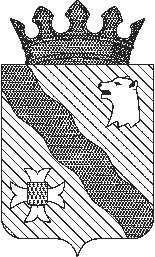 П О С Т А Н О В Л Е Н И ЕАДМИНИСТРАЦИИ НЫТВЕНСКОГО  ГОРОДСКОГО  ОКРУГА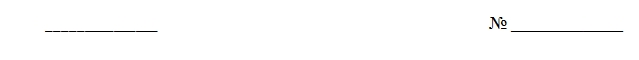 В соответствии с постановлением администрации городского округа от 06.11.2020 № 44 «Об утверждении Порядка разработки, реализации и оценки эффективности муниципальных программ Нытвенского городского округа»:ПОСТАНОВЛЯЮ:Внести в муниципальную программу «Управление земельными ресурсами, муниципальным имуществом и градостроительная деятельность Нытвенского городского округа», утвержденную постановлением администрации района от 31.12.2019 № 201 (в ред. от 29.04.2020 № 125, от 10.09.2020 № 301) (далее – Программа) следующие изменения:Второй абзац раздела V «Финансовое обеспечение муниципальной Программы» Программы изложить в следующей редакции:«Общая потребность финансового обеспечения муниципальной программы на 2020 – 2022 годы составляет 148943,6 тыс.руб., в том числе:2020 год – 79280,4 тыс.руб.;2021 год – 36888,4 тыс.руб.; год – 32774,8 тыс.руб.».Раздел «Объемы и источники финансирования программы» паспорта программы изложить в редакции:Раздел «Объемы и источники финансирования подпрограммы» паспорта подпрограммы 1 изложить в редакции:Раздел «Объемы и источники финансирования подпрограммы» паспорта подпрограммы 2 изложить в редакции:Раздел «Объемы и источники финансирования подпрограммы» паспорта подпрограммы 3 изложить в редакции:Раздел «Объемы и источники финансирования подпрограммы» паспорта подпрограммы 4 изложить в редакции:Приложение № 8 «Финансовое обеспечение реализации муниципальной программы за счет средств бюджета городского округа» к Программе изложить в новой редакции, согласно приложению 
1 к настоящему постановлению.Приложение № 9 «Финансовое обеспечение реализации муниципальной программы за счет средств краевого бюджета» к Программе изложить в новой редакции, согласно приложению 2 к настоящему постановлению.Приложение № 10 «Финансовое обеспечение реализации муниципальной программы за счет средств федерального бюджета» к Программе изложить в новой редакции, согласно приложению 
3 к настоящему постановлению.2. Постановление обнародовать на официальном сайте Нытвенского городского округа http://nytva.permarea.ru.3. Контроль за исполнением постановления возложить на заместителя главы администрации округа по градостроительству и развитию инфраструктуры, начальника Управления имуществом.Глава администрации городского округа		                           Р.М. ХаертдиновПриложение 1к постановлению администрации городского округаот 12.02.2021 № 52Приложение №8к муниципальной программе «Управление земельными ресурсами, муниципальным имуществом и градостроительная деятельность Нытвенского городского округа»Финансовое обеспечение реализациимуниципальной программы за счет средств бюджета городского округаПриложение 2к постановлению администрации округаот 12.02.2021 № 52Приложение № 9к муниципальной программе «Управление земельными ресурсами, муниципальным имуществом и градостроительная деятельность Нытвенского городского округа»Финансовое обеспечение реализации муниципальной программыза счет средств краевого бюджета Приложение 3к постановлению администрации округаот 12.02.2021 № 52Приложение № 10к муниципальной программе «Управление земельными ресурсами, муниципальным имуществом и градостроительная деятельность Нытвенского городского округа»Финансовое обеспечение реализации муниципальной программыза счет средств федерального бюджета Объемы и      источники     финансированияпрограммы        Источники     финансирования Расходы (тыс. руб.)Расходы (тыс. руб.)Расходы (тыс. руб.)Расходы (тыс. руб.)Объемы и      источники     финансированияпрограммы        Источники     финансирования 202020212022ИтогоОбъемы и      источники     финансированияпрограммы     Всего, в том    числе:       79280,436888,432774,8148943,6Объемы и      источники     финансированияпрограммы     бюджет  городского округа15837,214562,814068,944468,9Объемы и      источники     финансированияпрограммы     краевой бюджет  62317,422325,618705,9103348,9Объемы и      источники     финансированияпрограммы     федеральный     бюджет          1125,80,00,01125,8Объемы и      источники     финансированияпрограммы     внебюджетные    источники       0,00,00,00,0Объемы и      источники     финансированияподпрограммы       Источники     финансирования Расходы (тыс. руб.)Расходы (тыс. руб.)Расходы (тыс. руб.)Расходы (тыс. руб.)Объемы и      источники     финансированияподпрограммы       Источники     финансирования 202020212022ИтогоОбъемы и      источники     финансированияподпрограммы    Всего, в том    числе:       1748,11023,91862,84634,8Объемы и      источники     финансированияподпрограммы    бюджет  городского округа484,61023,9729,42237,9Объемы и      источники     финансированияподпрограммы    краевой бюджет  137,70,01133,41271,1Объемы и      источники     финансированияподпрограммы    федеральный     бюджет          1125,80,00,01125,8Объемы и      источники     финансированияподпрограммы    внебюджетные    источники       0,00,00,00,0Объемы и      источники     финансированияподпрограммы       Источники     финансирования Расходы (тыс. руб.)Расходы (тыс. руб.)Расходы (тыс. руб.)Расходы (тыс. руб.)Объемы и      источники     финансированияподпрограммы       Источники     финансирования 202020212022ИтогоОбъемы и      источники     финансированияподпрограммы    Всего, в том    числе:       65248,618078,620172,0103193,9Объемы и      источники     финансированияподпрограммы    бюджет  городского округа3068,9513,02599,55876,1Объемы и      источники     финансированияподпрограммы    краевой бюджет  62179,717565,617572,597317,8Объемы и      источники     финансированияподпрограммы    федеральный     бюджет          0,00,00,00,0Объемы и      источники     финансированияподпрограммы    внебюджетные    источники       0,00,00,00,0Объемы и      источники     финансированияподпрограммы       Источники     финансирования Расходы (тыс. руб.)Расходы (тыс. руб.)Расходы (тыс. руб.)Расходы (тыс. руб.)Объемы и      источники     финансированияподпрограммы       Источники     финансирования 202020212022ИтогоОбъемы и      источники     финансированияподпрограммы    Всего, в том    числе:       483,56977,5386,77847,7Объемы и      источники     финансированияподпрограммы    бюджет  городского округа483,52217,5386,73087,7Объемы и      источники     финансированияподпрограммы    краевой бюджет  0,04760,00,04760,0Объемы и      источники     финансированияподпрограммы    федеральный     бюджет          0,00,00,00,0Объемы и      источники     финансированияподпрограммы    внебюджетные    источники       0,00,00,00,0Объемы и      источники     финансированияподпрограммы       Источники     финансирования Расходы (тыс. руб.)Расходы (тыс. руб.)Расходы (тыс. руб.)Расходы (тыс. руб.)Объемы и      источники     финансированияподпрограммы       Источники     финансирования 202020212022ИтогоОбъемы и      источники     финансированияподпрограммы    Всего, в том    числе:       11800,210808,410353,332961,9Объемы и      источники     финансированияподпрограммы    бюджет  городского округа11800,210808,410353,332961,9Объемы и      источники     финансированияподпрограммы    краевой бюджет  0,00,00,00,0Объемы и      источники     финансированияподпрограммы    федеральный     бюджет          0,00,00,00,0Объемы и      источники     финансированияподпрограммы    внебюджетные    источники       0,00,00,00,0Наименование муниципальной программы, подпрограммы, основного мероприятия (ведомственной целевой программы), мероприятияОтветственный исполнитель,  участники  (ГРБС)Расходы, тыс. руб.Расходы, тыс. руб.Расходы, тыс. руб.Наименование муниципальной программы, подпрограммы, основного мероприятия (ведомственной целевой программы), мероприятияОтветственный исполнитель,  участники  (ГРБС)20202021202212345Муниципальная программа «Управление земельными ресурсами, муниципальным имуществом и градостроительная деятельность Нытвенского городского округа»всего15837,214562,814068,9Муниципальная программа «Управление земельными ресурсами, муниципальным имуществом и градостроительная деятельность Нытвенского городского округа»ответственный исполнитель муниципальной программы – Управление имуществом 15706,714562,814068,9Муниципальная программа «Управление земельными ресурсами, муниципальным имуществом и градостроительная деятельность Нытвенского городского округа»участник – МКУ «БЛАГОУСТРОЙСТВО»31,00,00,0Муниципальная программа «Управление земельными ресурсами, муниципальным имуществом и градостроительная деятельность Нытвенского городского округа»участник – МКУ «Управление капитального строительства»99,50,00,0Подпрограмма 1  «Управление земельными ресурсами Нытвенского городского округа»всего484,61023,9729,4Подпрограмма 1  «Управление земельными ресурсами Нытвенского городского округа»исполнитель подпрограммы – Управление имуществом 453,61023,9729,4Подпрограмма 1  «Управление земельными ресурсами Нытвенского городского округа»участник – МКУ «БЛАГОУСТРОЙСТВО»31,00,00,0Основное мероприятие 1.1 «Вовлечение в оборот земельных участков для жилищного и промышленного строительства» исполнитель основного мероприятия – Управление имуществом 287,3780,7627,3Мероприятие 1.1.1«Выявление неиспользуемых или используемых не по назначению земельных участков»исполнитель мероприятия – Управление имуществом0,00,00,0Мероприятие 1.1.2 «Инвентаризация договоров аренды земельных участков»исполнитель мероприятия – Управление имуществом0,00,00,0Мероприятие 1.1.3«Проведение контрольных мероприятий соблюдения земельного законодательствав рамках муниципального земельного контроля»исполнитель мероприятия – Управление имуществом64,380,777,3Мероприятие 1.1.4«Проведение комплексных кадастровых работ»исполнитель мероприятия – Управление имуществом0,00,00,0Мероприятие 1.1.5«Проведения комплексных кадастровых работ»исполнитель мероприятия – Управление имуществом198,7350,0350,0Мероприятие 1.1.6«Разработка проектов межевания территории и проведение комплексных кадастровых работ»исполнитель мероприятия – Управление имуществом24,3350,0200,0Основное мероприятие 1.2 «Подготовка земельных участков к реализации»всего154,0152,014,7Основное мероприятие 1.2 «Подготовка земельных участков к реализации»исполнитель основного мероприятия – Управление имуществом123,0152,014,7Основное мероприятие 1.2 «Подготовка земельных участков к реализации»участник – МКУ «БЛАГОУСТРОЙСТВО»31,00,00,0Мероприятие 1.2.1«Проведение землеустроительных и кадастровых работ»всего154,0152,014,7Мероприятие 1.2.1«Проведение землеустроительных и кадастровых работ»исполнитель мероприятия – Управление имуществом123,0152,014,7Мероприятие 1.2.1«Проведение землеустроительных и кадастровых работ»участник – МКУ «БЛАГОУСТРОЙСТВО»31,00,00,0Основное мероприятие 1.3 «Подготовка земельных участков для предоставления многодетным семьям»исполнитель основного мероприятия – Управление имуществом43,391,287,4Мероприятие 1.3.1«Проведение землеустроительных и кадастровых работ на земельных участках для предоставления многодетным семьям»исполнитель мероприятия – Управление имуществом43,391,287,4Основное мероприятие 1.4«Эффективность работы органов местного самоуправления в сфере земельно-имущественных отношений»исполнитель основного мероприятия – Управление имуществом0,00,00,0Мероприятие 1.4.1«Исполнение целевых моделей упрощения процедуры ведения бизнеса и повышения инвестиционной привлекательности»исполнитель мероприятия – Управление имуществом0,00,00,0Подпрограмма 2 «Управление муниципальным имуществом Нытвенского городского округа»всего 3068,9513,02599,5Подпрограмма 2 «Управление муниципальным имуществом Нытвенского городского округа»исполнитель подпрограммы – Управление имуществом2969,4513,02599,5Подпрограмма 2 «Управление муниципальным имуществом Нытвенского городского округа»участник – МКУ «Управление капитального строительства»99,50,00,0Основное мероприятие 2.1 «Оптимизация состава имущества Нытвенского городского округа»всего431,1159,0111,9Основное мероприятие 2.1 «Оптимизация состава имущества Нытвенского городского округа»исполнитель основного мероприятия – Управление имуществом331,6159,0111,9Основное мероприятие 2.1 «Оптимизация состава имущества Нытвенского городского округа»участник – МКУ «Управление капитального строительства»99,50,00,0Мероприятие 2.1.1«Оценка рыночной стоимости муниципального имущества для целей реализации (или списания с баланса)»исполнитель мероприятия – Управление имуществом40,245,643,7Мероприятие 2.1.2«Оценка рыночной стоимости права на заключение договора аренды муниципального имущества (договора на установку и эксплуатацию рекламной конструкции), а также определение размера годовой арендной платы по договорам аренды имущества (договорам на установку и эксплуатацию рекламной конструкции)»исполнитель мероприятия – Управление имуществом30,028,527,3Мероприятие 2.1.3«Паспортизация муниципального имущества»исполнитель мероприятия – Управление имуществом50,042,20,0Мероприятие 2.1.4«Подготовка актов обследования для снятия объектов недвижимости с государственного кадастрового учета»исполнитель мероприятия – Управление имуществом3,00,00,0всего307,90,00,0Мероприятие 2.1.5«Кадастровые работы по объектам недвижимости»исполнитель мероприятия – Управление имуществом208,414,213,6Мероприятие 2.1.5«Кадастровые работы по объектам недвижимости»участник – МКУ «Управление капитального строительства»99,50,00,0Мероприятие 2.1.6«Выдача справок, предусмотренных Положением о государственном учете жилищного фонда»исполнитель мероприятия – Управление имуществом0,028,527,3Основное мероприятие 2.2 «Ведение реестра муниципального имущества»исполнитель основного мероприятия – Управление имуществом0,00,00,0Мероприятие 2.2.1«Контроль за использованием, сохранностью муниципального имущества, закрепленного на вещном праве за муниципальными предприятиями, учреждениями»исполнитель мероприятия – Управление имуществом0,00,00,0Основное мероприятие 2.3 «Содержание и управление имущества Нытвенского городского округа»Всего 2637,8301,2292,6Основное мероприятие 2.3 «Содержание и управление имущества Нытвенского городского округа»исполнитель основного мероприятия – Управление имуществом2637,8301,2292,6Мероприятие 2.3.1«Оплата взносов за капитальный ремонт общего имущества в многоквартирном доме помещений, находящихся в собственности Нытвенского городского округа»исполнитель мероприятия – Управление имуществом641,4116,5115,7Мероприятие 2.3.2«Содержание объектов имущества казны Нытвенского городского округа»исполнитель мероприятия – Управление имуществом1996,4184,7176,9Основное мероприятие 2.5 «Снос расселенных жилых домов и нежилых зданий (сооружений), расположенных на территории округа»исполнитель основного мероприятия – Управление имуществом0,052,82195,0Мероприятие 2.5.1«Снос расселенных жилых домов и нежилых зданий (сооружений), расположенных на территории муниципальных образований Пермского края»исполнитель мероприятия – Управление имуществом0,052,82195,0Подпрограмма 3 «Градостроительная деятельность Нытвенского городского округа»всего 483,52217,5386,7Подпрограмма 3 «Градостроительная деятельность Нытвенского городского округа»исполнитель подпрограммы – Управление имуществом483,52217,5386,7Основное мероприятие 3.1 «Развитие градостроительной деятельности»исполнитель основного мероприятия – Управление имуществом419,52170,0341,2Мероприятие 3.1.1«Разработка местных нормативов градостроительного проектирования Нытвенского городского округа»исполнитель мероприятия – Управление имуществом16,00,00,0Мероприятие 3.1.2«Подготовка генеральных планов, правил землепользования и застройки муниципальных образований Пермского края»исполнитель мероприятия – Управление имуществом0,0840,00,0Мероприятие 3.1.3«Разработка схем красных линий населенных пунктов»исполнитель мероприятия – Управление имуществом140,6142,5113,7Мероприятие 3.1.4«Разработка проекта планировки территории  г.Нытва»исполнитель мероприятия – Управление имуществом0,0950,00,0Мероприятие 3.1.5«Разработка проекта планировки территории и проекта межевания территории»исполнитель мероприятия – Управление имуществом262,9237,5227,5Основное мероприятие 3.2«Развитие территории округа»исполнитель основного мероприятия – Управление имуществом64,047,545,5Мероприятие 3.2.1«Разработка и внесение изменений в схемы размещения рекламных конструкций и нестационарных торговых объектов»исполнитель мероприятия – Управление имуществом64,00,00,0Мероприятие 3.2.2«Установка современных рекламных конструкций, демонтаж незаконно установленных нестационарных торговых объектов и рекламных конструкций и их хранение»исполнитель мероприятия – Управление имуществом0,047,545,5Подпрограмма 4 «Обеспечение реализации муниципальной программы»всего11800,210808,410353,3Подпрограмма 4 «Обеспечение реализации муниципальной программы»исполнитель подпрограммы – Управление имуществом11800,210808,410353,3Основное мероприятие 4.1 «Обеспечение деятельности органов местного самоуправления»  исполнитель основного мероприятия – Управление имуществом11800,210808,410353,3Мероприятие 4.1.1«Содержание органов местного самоуправления»исполнитель мероприятия – Управление имуществом11800,210808,410353,3Наименование муниципальной программы, подпрограммы, основного мероприятия (ведомственной целевой программы), мероприятияОтветственный исполнитель, участники (ГРБС)Расходы, тыс. руб.Расходы, тыс. руб.Расходы, тыс. руб.Наименование муниципальной программы, подпрограммы, основного мероприятия (ведомственной целевой программы), мероприятияОтветственный исполнитель, участники (ГРБС)20202021202212345Муниципальная программа «Управление земельными ресурсами, муниципальным имуществом и градостроительная деятельность  Нытвенского городского округа»всего62317,422325,618705,9Муниципальная программа «Управление земельными ресурсами, муниципальным имуществом и градостроительная деятельность  Нытвенского городского округа»ответственный исполнитель муниципальной программы – Управление имуществом 62317,422325,618705,9Подпрограмма 1 «Управление земельными ресурсами Нытвенского городского округа»всего137,70,01133,4Подпрограмма 1 «Управление земельными ресурсами Нытвенского городского округа»исполнитель подпрограммы 1 – Управление имуществом137,70,01133,4Основное мероприятие 1.1«Вовлечение в оборот земельных участков для жилищного и промышленного строительства»всего137,70,01133,4Основное мероприятие 1.1«Вовлечение в оборот земельных участков для жилищного и промышленного строительства»исполнитель основного мероприятия – Управление имуществом137,70,01133,4Мероприятие 1.1.6«Разработка проектов межевания территории и проведение комплексных кадастровых работ»исполнитель мероприятия – Управление имуществом137,70,01133,4Подпрограмма 2 «Управление муниципальным имуществом Нытвенского городского округа»всего62179,717565,617572,5Подпрограмма 2 «Управление муниципальным имуществом Нытвенского городского округа»исполнитель подпрограммы 2 – Управление имуществом62179,717565,617572,5Основное мероприятие 2.4 «Формирование специализированного жилищного фонда» всего 62179,717565,617572,5Основное мероприятие 2.4 «Формирование специализированного жилищного фонда» исполнитель основного мероприятия – Управление имуществом62179,717565,617572,5Мероприятие 2.4.1«Содержание жилых помещений специализированного жилищного фонда для детей-сирот, детей, оставшихся без попечения родителей, лиц из их числа»исполнитель мероприятия – Управление имуществом387,7417,1424,0Мероприятие 2.4.2 «Строительство и приобретение жилых помещений для формирования специализирован-ного жилищного фонда для обеспечения жилыми помещениями детей-сирот и детей, оставшихся без попечения родителей, лиц из числа детей-сирот и детей, оставшихся без попечения родителей, по договорам найма специализированных жилых помещений»исполнитель мероприятия – Управление имуществом16076,617148,517148,5Мероприятие 2.4.3«Переселение граждан из жилых помещений, предоставленных по договорам найма специализированных жилых помещений»исполнитель мероприятия – Управление имуществом45715,40,00,0Подпрограмма 3 «Градостроительная деятельность Нытвенского городского округа»всего0,04760,00,0Подпрограмма 3 «Градостроительная деятельность Нытвенского городского округа»исполнитель подпрограммы 3 – Управление имуществом0,04760,00,0Основное мероприятие 3.1 «Развитие градостроительной деятельности»исполнитель основного мероприятия – Управление имуществом0,04760,00,0Мероприятие 3.1.2«Подготовка генеральных планов, правил землепользования и застройки муниципальных образований Пермского края»исполнитель мероприятия – Управление имуществом0,04760,00,0Подпрограмма 4 «Обеспечение реализации муниципальной программы»всего0,00,00,0Подпрограмма 4 «Обеспечение реализации муниципальной программы»исполнитель подпрограммы 4 – Управление имуществом0,00,00,0Наименование муниципальной программы, подпрограммы, основного мероприятия (ведомственной целевой программы), мероприятияОтветственный исполнитель, участники (ГРБС) Расходы, тыс. руб.Расходы, тыс. руб.Расходы, тыс. руб.Наименование муниципальной программы, подпрограммы, основного мероприятия (ведомственной целевой программы), мероприятияОтветственный исполнитель, участники (ГРБС) 202020212022127	8	9Муниципальная программа«Управление земельными ресурсами,  муниципальным имуществом и градостроительная деятельность Нытвенского городского округа»всего1125,80,00,0Муниципальная программа«Управление земельными ресурсами,  муниципальным имуществом и градостроительная деятельность Нытвенского городского округа»ответственный исполнитель муниципальной программы – Управление имуществом1125,80,00,0Подпрограмма 1 «Управление земельными ресурсами Нытвенского городского округа»всего1125,80,00,0Подпрограмма 1 «Управление земельными ресурсами Нытвенского городского округа»исполнитель подпрограммы 1 – Управление имуществом1125,80,00,0Основное мероприятие 1.1«Вовлечение в оборот земельных участков для жилищного и промышленного строительства»всего1125,80,00,0Основное мероприятие 1.1«Вовлечение в оборот земельных участков для жилищного и промышленного строительства»исполнитель основного мероприятия – Управление имуществом1125,80,00,0Мероприятие 1.1.5«Проведения комплексных кадастровых»исполнитель мероприятия – Управление имуществом1125,80,00,0Подпрограмма 2 «Управление муниципальным имуществом Нытвенского городского округа»всего0,00,00,0Подпрограмма 2 «Управление муниципальным имуществом Нытвенского городского округа»исполнитель подпрограммы 2 – Управление имуществом0,00,00,0Подпрограмма 3 «Градостроительная деятельность Нытвенского городского округа»всего0,00,00,0Подпрограмма 3 «Градостроительная деятельность Нытвенского городского округа»исполнитель подпрограммы 3 – Управление имуществом0,00,00,0Подпрограмма 4 «Обеспечение реализации муниципальной программы»всего0,00,00,0Подпрограмма 4 «Обеспечение реализации муниципальной программы»исполнитель подпрограммы 4 – Управление имуществом0,00,00,0